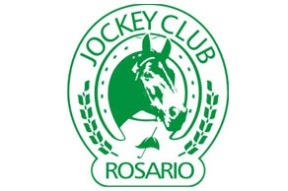                                            SUB-COMISION DE GOLFGuarda de Bolsas, Carritos y PalosEstimados Socios:Luego de haberse realizado un control en la Casilla de Palos, surge una diferencia entre los registros del Jockey Club de Ro-sario y el inventario registrado por ésta Sub-Comisión.A los fines de regularizar ésta situación, solicitamos de vues-tra gentileza el retiro de los elementos que no utilice y como así también no contemple la guarda abonada, siendo la fecha límite el 30 de Junio próximo.A partir de la fecha citada, la Sub-Comisión quedará facultada a retirar dichos elementos y proceder a su disposición final.Agradeciendo desde ya vuestra colaboración, les saludamos muy atentamente.-ROSARIO, Mayo 31 de 2018.-